         &        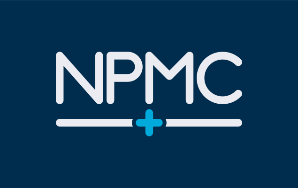   Patient Handbook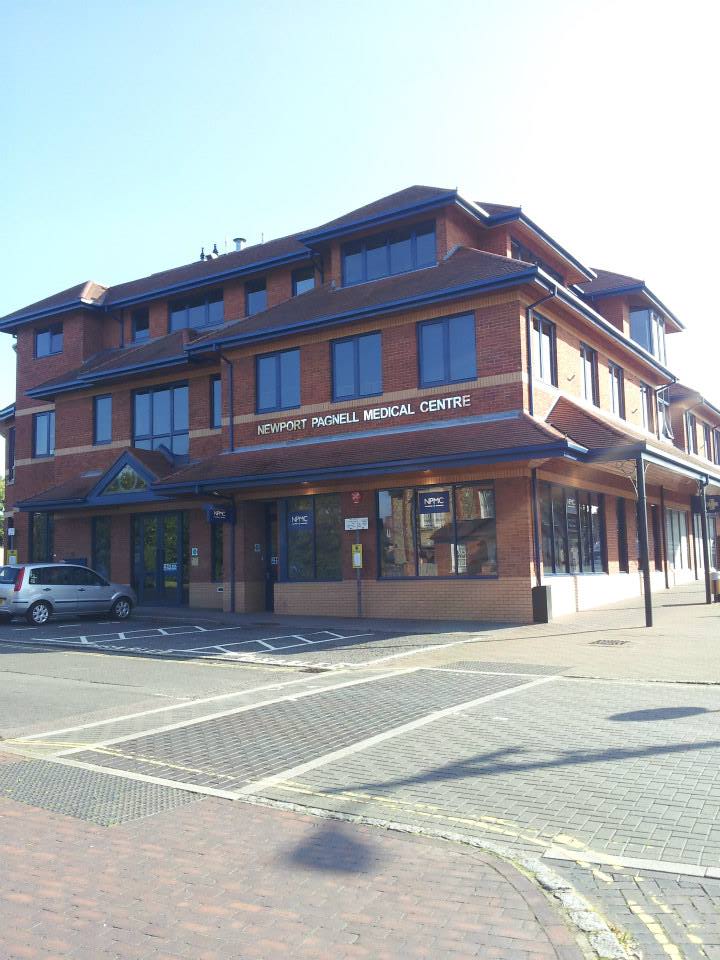 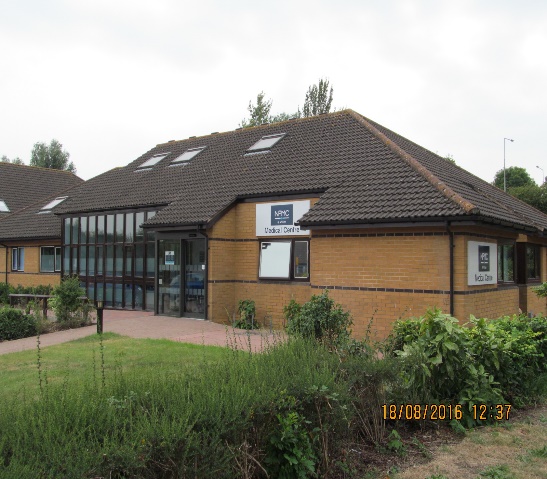 Practice Manager – Lynn BecksPartnersDr Asha Chandola (f)MBBS, DCH, DRCOG, MRCGPDr Tayo Kufeji (m)MBBS, MPH, MRCGP, DIP.MSKDr Fatima Mohri (f)MBBS (London) 2002, MRCS, MRCGP, B.Sc Human GeneticsDr Sharon Rocque (f)BSc Biology MBBS, MRCGP Dr Amit Karia (m)MBBS (University of London) 2002 MRCGP 2007 Certificate in Diabetes Care 2013Dr Raj Yuvaraj (m)MB BS, DFSHRH, PGC Diabetes, MRCGPSalaried GPsDr Fatima Alkali (f) 	                                   Dr Frances Webster (f)	                                                          MBBS, MPH, MRCGPDr Ravi Agarwal (m)                                                                       Dr Vandya Shetty (f)Dr Ligia Costa Rocha (f)Dr Moushumee Dey (f)TABLE OF CONTENTS:Practice Values	3Registration Process	3Registration Doctor	4Patient Rights and Responsibilities	4Making an Appointment/AccuRx	4/5Making an Appointmentfor the same day	6Out of Hours	7Repeat Prescriptions/SystmOnline	7How We Can Help	8Specialist Visiting Consultants	9Teaching and Training Practice	10The Buildings	10Discrimination and/or Abusive Behaviour	10Complaints & Comments	10Care Quality Commission	11Integrated Care Board	12Patient Participation Group (PPG)	12Patient Reference Group (PRG)	12Useful Numbers & Websites	13Everyone experiences common illnesses like coughs, colds, fever or headaches from time to time.You do not need a prescription for symptoms of common illnesses as they are rarely serious.  Treating these illnesses yourself, or with advice and medicines from your local pharmacy, can often be the easiest and quickest way to help you back to health. If your problem is more serious and needs further attention, your pharmacist will recognise this and advise you to make an appointment to see your GP. A minor illness guide for adults can be found on our website (http://www.npmc.nhs.uk) – many conditions can be treated with a well-stocked medicine cabinet.We are a successful and innovative practice where all staff strive to provide excellent patient care now and in the everchanging future.Our goal is to deliver excellence and innovation in healthcare whilst maintaining the health of the community by using our NHS resources effectively.To register with us please come in and speak to one of our Patient Navigators.  We can only register patients who live in the following locations:Postcode MK16		Blakelands 		Downhead Park		Downs Barn	MiddletonRed House Park		Great Linford		Neath Hill 		Broughton	BrooklandsGiffard Park		Oakridge Park		Willen 			Woolstone	SpringfieldBolbeck Park		Pennylands		Willen Park 		OakgroveA Department of Health registration form will need to be completed for each patient as well as a new patient questionnaire.Having proof of where you live helps but, NHS guidelines make clear that it is not necessary for you to have a proof of address when registering with a GP. This also applies if you are an asylum seeker, refugee, a homeless patient or an overseas visitor, whether lawfully in the UK or not.  Below is a list of documents that you can use as ID at a GP practice:PassportBirth certificateBiometric residence permitTravel documentHC2 certificateARC cardUtility billAlternatively, patients can register online via the NHS App.We believe in providing continuity of care and therefore each patient has a named Usual GP who will provide the majority of the non-emergency care.
We will always try and accommodate a request for a change of named Usual GP (list size permitting).  If you wish to change your usual named GP, please make your request in writing to the Operations Manager.  Once registered with the surgery, you will receive a text message informing you that your registration has been completed and confirming the name of your Usual GP.Patients have the right to:Be registered with a named Usual GP.Change Usual GP if desired.Receive a new patient health check if requested upon registering.Receive urgent care at any time from the practice during our working hours 08:00 – 18:30.Receive appropriate drugs and medicines.Be referred for specialist or second opinion if they and the GP agree.Have the right to view their medical records, subject to the Acts and associated procedure, and to know that those working for the NHS are under legal obligation to keep the contents confidential.Receive interpretation or translation services if required. Patient responsibilities:Courtesy to the staff at all times – remember sometimes they are working under doctor’s orders.Responding in a positive way to questions asked by the Reception staff.To attend appointments on time or give the practice adequate notice that they wish to cancel. If you cannot make your appointment please contact the practice and let us know so that we can offer your appointment to another patient.An appointment is for the treatment of one person only: however, a patient can be accompanied if they wish. Where another member of the family needs to be seen or discussed, another appointment should be made and the medical records made available.Patients should make every effort when consulting the surgery to make best use of nursing and medical time – home visits should be medically justifiable and not requested for social convenience.Advise the Reception staff, when making an appointment, if a translator or interpretation service is required.Patients are asked to give 48 hours’ notice for repeat prescriptions.  This is time we need to prepare and issue the prescription prior to sending it over to your chosen Pharmacy. To be available for an arranged telephone appointment or arranged home visit. Making an AppointmentYou can arrange an appointment with your doctor or the practice nurse:by using Accurx online – please visit our website to do so www.npmc.nhs.uk;in person at the Practice Reception desk, either at NPMC or our branch surgery at Willen. by telephoning the appointment line on 01908 617111. Accurx is our online system and can be accessed via our website. It is only available during our Practice opening hours and on occasion may be temporarily suspended if it becomes overloaded. Opening Hours:NPMC is open:                                             	NPMC @ Willen is open:Monday – Friday 08:00 – 18:30                       	Monday – Friday 08:00-12:00   14:00-18:00   Saturday: 	*08:00 – 12:30                      	Phone lines available 08:00-18.30      *(Pre-bookable appointments only on Saturday)Pre-bookable Appointment times are available Monday – Friday between:08:05 – 11:0014:00 – 17:45 Saturday ConsultationsThese are available for pre-bookable appointments only – this will allow for those who find it difficult to visit their doctor during the week to access a GP at the weekend.Home Visits
Home visits are only available to housebound patients who cannot be brought in by a relative or carer, or those too unwell to be leave their home. A home visit can be requested by request on Accurx.  Please advise why the visit is necessary and whether the patient can be brought into the practice.  The request for a visit will be passed to the Urgent Care Team who will assess/triage.  Requests who require a visit will then be assigned by the team to the most appropriate clinician. Patients MUST be available for any pre-arranged home visits.  Appointment System Both our patients and our doctors value having a usual doctor for continuity of care.  We will do our best to make an appointment with your own doctor, but unfortunately this is not always possible.I need to:Appointment bookingsOnline:                         www.npmc.nhs.uk (via Accurx)Appointment line:         01908 617111If you cannot keep your appointment please let us know in good time so it may be given to someone else. If you feel you need to see a clinician on the same day for an urgent problem please refer to the following chart:If you require medical assistance which cannot wait until the surgery re-opens please call 111.  This is a free phone serviceFor more information please visit www.nhs.uk/111Or alternatively go to:The Walk-In Centre		 Standing Way			
Eaglestone		  MK6 5NG			
Tel:  01908 303030		Open 24 hours a day		Call 999 in an emergencyChest pains and / or shortness of breath constitute an emergency.A Parliamentary Accounts Committee has estimated something like £100 million a year is wasted on medicines that never get used.  In order to help reduce on-going wastage, since November 2013 the length of repeat prescriptions issued is limited to TWO MONTHS supply at a time only.  PLEASE REMEMBER:Unused medicines cannot be recycled.  Even if you never open them, once medicines have left the pharmacy or dispensary they cannot be recycled or used by anyone else. Please check the prescription is correct before leaving the pharmacy.Unused medicines are a safety risk.  Return out of date or unused medicines to a pharmacy for safe disposal.  If your medicines change, return your old medicines to the pharmacy to avoid mixing them up with your new ones.  Don’t stockpile medication, it is a safety risk for children and others who might take them.  Store medicines in an appropriate place out of reach of children.How can you help?  Only order what you need.  Let your doctor or pharmacist know if you’ve stopped taking any of your medications.  Check what medicines you still have at home before re-ordering.  Think before ticking all of the boxes on your repeat prescription form and only tick those you really need.  If you don’t need the medicine don’t order it!  If you need the medicine in the future you can still request it.Did you know you can save money on your prescription charges?  It may be cheaper to buy a prescription prepayment certificate (PPC) – effectively a prescription “season ticket”.  A PPC covers you for all of your own NHS prescriptions, including dental prescriptions, no matter how many items you need.  The current prescription cost is £9.65; the cost of a prescription prepayment certificate is £31.25 for 3 months and £111.60 for 12 months.PPCs offer savings for those needing 4 or more items in 3 months or 14 or more items in one year:If you need two items each month you can save around £115 with a 12 month PPC.If you need three items each month you can save around £225 with a 12 month PPC.If you need four items each month you can save around £340 with a 12 month PPC.Speak to your pharmacist about how you can apply for a certificate.In England, around 90 per cent of prescription items are dispensed free.  To find out if you are eligible for free prescriptions please visit: http://www.nhs.uk/NHSEngland/Healthcosts/Pages/help-with-health-costs.aspx or ask your Pharmacist.We offer the following options for ordering your repeat medication:At NPMC or at NPMC@Willen:  Complete a repeat order form (found by the front doors of NPMC) or put a tick against the medication you need on the tear off slip from your previous prescription and place it in the letterbox of the Queens Avenue door or drop at Willen.Via our website: To do this you will need to contact the Reception Team at the Medical Centre via Accurx or via telephone, and they will grant you access to "SystmOnline" and print you a username and password. Visit our website and click on the box “access to the appointment system” to log on.  Once logged on you will be taken to your "home page" on SystmOnline which gives you the opportunity to order repeat medication.
Written request:  Just send a note explaining your requirements (please post through Queens Avenue door letterbox or drop at Willen).Chemist:  Ask your local chemist for details of their reordering service.Prescriptions are available 48 hours after ordering if collected from Reception and 72 hours after ordering if collected from your preferred pharmacist (this excludes weekends and bank holidays).Important: Requests for repeat prescriptions may be delayed if you have not attended your routine monitoring or medication review when invited, as this is essential for us to continue safely prescribing you medication.Housebound and infirm patients are still able to request repeat prescriptions by telephone – please contact us for details.Patient Navigators:  Our patient navigator team will be happy to help you with any queries you may have.Practice Nurses:   The practice nurse team works in the surgery to provide monitoring of health, care of wounds and help with acute health problems.Health Care Assistants:  Health care assistants work alongside the practice nurses and offer vital health monitoring.Nurse Lead for Long Term ConditionsDiabetes:  our aim is to provide a service that encourages partnership in decision making, supports you in managing your diabetes and helps you to adopt and maintain a healthy lifestyle.Respiratory (COPD or Asthma): you will be offered an annual review to ensure you are receiving the best care.Cardiac & Stroke:  we offer an annual appointment to patients with established heart disease.  At the clinic we will review risk factors, discuss lifestyle changes, review medications and arm you with the knowledge you need to manage your condition. For all long term conditions you will receive an invitation around your birthday: firstly for a health care check and blood tests, then a follow up appointment to discuss your results and change your care if necessary.Community Matron:  An experienced senior nurse works with those who have serious long-term conditions who may also be isolated and vulnerable.Physiotherapy:  We no longer provide NHS physiotherapy on site at Newport Pagnell Medical Centre as the CCG renewed the contract and awarded it to another provider called Connect Health. You can still access NHS physiotherapy with Connect Health at various locations across Milton Keynes via a referral from your GP.Phlebotomy (Blood testing):  We have a blood clinic every day, Monday to Friday.District Nurses:  The District Nurses provide nursing care to those unable to leave their homes.  Please make every effort to attend the surgery if possible.  They can be contacted on 01908 619913 between 08.30 and 17.00.Nutritionist:  Appointments can be arranged by your doctor or other health care practitioners.Midwifery:  All antenatal care is offered at the surgery with the midwife who will monitor you during pregnancy and advise you on the best health options for you and your baby.Legs 11:  This is held in the surgery for care of leg ulcers and leg problems. No appointment necessary. Open 14.00 – 16.00 on Tuesday afternoons.Carers Clinic:  Our carers are offered the minimum of an annual appointment to discuss their caring role and complete a health check.  Some carers receive more frequent support.  To access this please ensure your medical records state that you are a carer.Podiatry:  Patients requiring a Podiatry service please contact Milton Keynes Podiatry on 01908 650451/650450 or visit the website www.cnwl.nhs.uk/service/milton-keynes-podiatry-service to access an application form.  You will then be referred to a team of state registered Podiatrists and foot care assistants who treat and advise eligible patients.Urology:  Community urology service sees both male and female patients with urinary symptoms, bladder problems and men seeking prostate assessment.Travel – Immunisations and Advice:   Please plan aheadWe offer a Travel Clinic please refer to our website http://www.npmc.nhs.uk.  For short notice travellers, please telephone 01908 619901 and book an appointment in the travel clinic.  There is a charge for some vaccinations; the price list and further information is available on the website.Patients 80 years and over:  Any registered patient 80 years of age or over who has not been seen by a GP or nurse at the practice in the previous 12 months may ask for a health check.  During this check all appropriate examinations and investigations will be undertaken by a Health Care Professional.Clinics are held at the Medical Centre by visiting consultants and cover the following conditions:ColorectalGeneral SurgeryUrologyTo attend one of the above clinics you will need to initially see your registered Doctor for a referral.Our practice participates in the advanced training of well qualified Doctors who may specialise in General Practice.  The additional Doctor works with us for up to one year and shares in all aspects of general medical care in liaison with the partners.  We are also a training practice so please be advised that the recording of consultations and the inspection of medical records takes place for the purpose of educational supervisor selection and accreditation and quality assurance activities.  Patients are always asked for their permission before the appointment.There is private car parking to the rear of the Medical Centre, including spaces reserved for the disabled.  There are no steps at the entrance and automatic doors give patients easy access. A toilet on the ground floor is designed for use by the disabled and we have a lift available to take you to the first floor.There is private car parking at the front of the Medical Centre, including spaces reserved for disabled. There are no steps at the entrance and automatic doors give patients easy access. There is a toilet designed for use by the disabled.     Discrimination:  It is unacceptable for anybody to discriminate against any of our staff because of race, gender, sexuality or disability.  This behaviour will not be tolerated and this may result in the patient being asked to register elsewhere.  Similarly anybody found to be discriminating against a fellow patient will be dealt with in the same manner.Abusive behaviour:  In line with NHS policy we do not tolerate any sort of abuse against our staff or other users of this building.  Abuse, whether it is violent, threatening or verbal, will be dealt with immediately. This may result in the police being called and the abusive patient being removed from our practice list.We welcome comments on our service, both critical and complimentary.We operate a practice complaints procedure as part of an NHS complaints system, which meets national criteria.   A copy of our comments and complaints leaflet is available from patient navigators.  How to commentPatients can use the feedback form available from Reception or downloaded from our website and hand it in or email it to blmkicb.npmcmail@nhs.netHow to complain We hope that most problems can be sorted out easily and quickly, often at the time they arise and with the person concerned.  If your problem cannot be sorted out in this way and you wish to make a complaint, we would like you to let us know as soon as possible - ideally, within a matter of days or at most a few weeks. You should address your complaint to the Complaints Manager at the Practice who will ensure the most appropriate person deals with your concerns promptly and in the correct way.  You can complain verbally, in writing or download a complaint form from our website (http://www.npmc.nhs.uk) and email it to blmkicb.npmcmail@nhs.net.  We will endeavour to acknowledge your complaint within 3 working days and within that acknowledgement outline a timeframe for our formal response.If you remain dissatisfied with the outcome you may refer the matter to: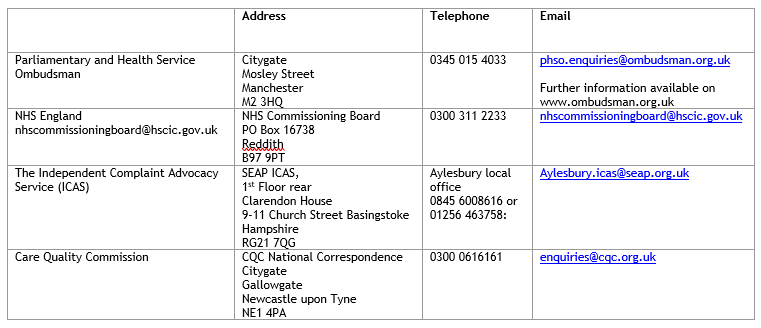 This Medical Centre is registered with the Care Quality Commission.The Care Quality Commission is the independent regulator of all health and social care services in England.  It is their job to make sure that care provided by hospitals, GP surgeries, dentists, ambulances, care homes and services in people’s own homes and elsewhere meets national standards of quality and safety.How our registration with the CQC will benefit patients:They protect patients by tackling poor care and unsafe care services. Patients can be assured that practices are inspected regularly and are meeting the standards they should be able to expect. The information they publish will help patients make informed choices about where they receive care and what they can expect.Patients can communicate directly with CQC if they have concerns about their care or want to give feedback.Their judgements are patient-focussed, and they check if patients’ experience of care is what they should be able to expect. Patients should experience consistent standards of care, whether they're receiving health or social care, because the essential standards apply to all health and social care services.Patients will know that they're being treated by staff who have the right qualifications to do so. You can also refer any complaints to the CQC:Tel:  03000 616161Email:  enquiries@cqc.org.ukAddress: CQC National Correspondence, Citygate, Gallowgate, Newcastle upon Tyne, NE1 4PAWe work with ICBs to commission (or buy) a range of services on your behalf such as hospital and dental services, optometry, pharmacy, mental health services and the Ambulance Service.We work closely with local partners, patients and the public to improve health, reduce inequalities and integrate health and social care services.
Contact details:Tel: 0800 148 8890                     Email:  blmkicb.contactus@nhs.netWe encourage our PPG to be made up of a diverse group of patients ranging in age from sixth form students, parents with young children through to retired people with a lifetime of experience.The group works with the practice to explore the changing needs of patients and provide feedback to the practice of any change you would like to see.Contact Address:The PPG, Newport Pagnell Medical Centre,  Queens Avenue, Newport Pagnell, MK16 8QTblmkicb.npmcppg@nhs.netAs a surgery, we would like to know how we can improve our service to you and how you perceive our staff and surgery.To help us with this, we have a ‘virtual Patient Reference Group’ called the PRG whereby membership enables you to have your say.  We will ask the members of this representative group some questions from time to time, such as what you think about our opening times or the quality of care and/or service you have received.  We will contact you via email and keep our surveys succinct so it shouldn’t take up too much of your time.We aim to have a group of at least 100 patients from as broad a spectrum as possible in order to obtain a representative sample of our total population.  If you are happy for us to contact you occasionally via email, there is a form available to complete on our website.NPMC Surgery	01908 611767NPMC Appointments	01908 617111NHS	111Milton Keynes Hospital	01908 660033Northampton Hospital	01604 634700Bedford Hospital	01234 355122Jardine’s Pharmacy	01908 610583Samaritans	01908 667777Smoking Cessation	0300 1231044NHS Choices:		www.nhs.ukNational Pharmacy Association:		www.askyourpharmacist.co.ukConsumer Health Information Centre	www.chic.org.ukSelf Care Forum		www.selfcareforum.orgSelf HelpPractice ValuesRegistration ProcessRegistration DoctorPatient Rights and ResponsibilitiesMaking an Appointment Out of HoursRepeat Prescriptions/SystmOnlineHow We Can HelpSpecialist Visiting ConsultantsTeaching and Training PracticeNPMC BuildingNPMC @ Willen BuildingDiscrimination and/or Abusive BehaviourComments & ComplaintsCare Quality CommissionIntegrated Care BoardPatient Participation Group (PPG)Patient Reference Group (PRG)Useful Numbers & Websites